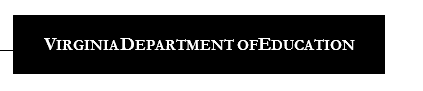 EIRI Assessment Schedule 2020-2021*The purpose of the high benchmark is to exempt from future PALS screenings those students whosePALS scores are so high in spring of second grade, that it is unlikely that future PALS screenings willidentify them for additional instruction. Students meeting the high benchmark do not need to take PALS in the future unless the teacher wishes to administer PALS to those students for instructional purposes.** For the 2020-2021 school year the PALS assessment window will be expanded to accommodate adjusted school division schedules due to school closures. These new fall assessment windows would be set earlier than the normal assessment windows. Administration of the Mid-Year PALS assessment and the use of quick checks to students for progress monitoring are strongly encouraged. FallMid-YearSpringRevised Fall 2020-2021**Revised Spring 2020-2021**KindergartenAll students screenedOptional progressmonitoringwindowAll students screenedAll students screenedAll students screenedFirst GradeStudents who are new to Virginiapublic schools and students whoreceived summer intervention arescreenedOptional progressmonitoringwindowAll students screenedAll students screenedAll students screenedSecond GradeStudents who are new to Virginiapublic schools and students whoreceived summer intervention arescreenedOptional progressmonitoringwindowAll students without a "highbenchmark* score" arescreenedAll students screenedAll students without a "highbenchmark* score" arescreenedThird GradeStudents who are new to Virginiapublic schools and students whoreceived summer intervention arescreenedOptional progressmonitoringwindowAll students take the SOLEnglish/ reading testStudents who are new to Virginiapublic schools and students whoreceived summer intervention arescreenedAll students take the SOLEnglish/ reading test